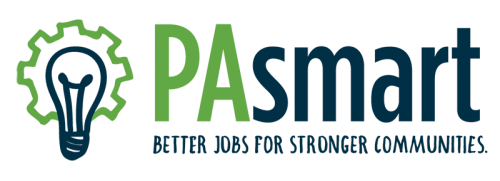 PAsmart Industry Partnerships GrantsApplication FormGrant OverviewUp to $4 million of Pennsylvania Industry Partnership funds are available to support the convening of partnerships and the implementation of business-driven priorities and action plans. Grant applications will be accepted until October 22, 2021 at 4:00 PM EST and should be sent via email to RA-LI-PAWDB-IP@pa.gov. Additional rounds may be announced, based on the availability of funds.  Any questions should be directed to: RA-LI-PAWDB-IP@pa.govBefore You Start the ApplicationApplicants should review relevant grant information, including the Notice of Grant Availability (NGA), and corresponding documents:https://www.dli.pa.gov/Businesses/Workforce-Development/grants/Pages/default.aspx Applicants must complete all questions on this form and upload all required documents, including budget forms and other supplemental materials, for an application to be considered complete, submitted, and ready for review by the Industry Partnership Grant Review Team.  Applicants should ensure the final application narrative is no longer than 10 pages, not including the required attachments. Application ChecklistBefore submitting this application, Applicants are encouraged to ensure all required materials are included:	Application Narrative (10 pp. Max)	Application Form      Budget Form	Budget Narrative	Partnership Membership Form	Training Plan (If Applicable)	Letters of Support: Economic Development	Letters of Support: Education	Letters of Support: Workforce Development  Partnership Summary1. Partnership Name2. Applicant Name3. Fiscal Agent4. Has the Partnership previously received PAsmart Next Gen IP Funds? Yes No5. Amount of Funding Requested*6. What activities will these funds be used towards?*7. Primary Contact for ApplicationName:		 Title:		Address:		Address 2:		City/Town:		State/Providence:		Zip/Postal Code:	Email Address:	Phone Number:	*8. Partnership Convener Contact (if different from Primary Contact for Application)Name:		 Title:		Address:		Address 2:		City/Town:		State/Providence:		Zip/Postal Code:	Email Address:	Phone Number:	*9. Fiscal Agent Contact (if different from Primary Contact for Application) Name:		 Title:		Address:		Address 2:		City/Town:		State/Providence:		Zip/Postal Code:	Email Address:	Phone Number:	*10. Counties Served by the Partnership (Check all that apply)AdamsAlleghenyArmstrongBeaverBedfordBerksBlairBradfordBucksButlerCambriaCameronCarbonCentreChesterClarionClearfield ClintonColumbiaCrawfordCumberlandDauphinDelaware	ElkErieFayetteForestFranklinFultonGreeneHuntingdonIndianaJeffersonJuniataLackawannaLancasterLawrenceLebanonLehighLuzerneLycomingMcKeanMercerMifflinMonroeMontgomeryMontourNorthamptonNorthumberlandPerryPhiladelphiaPikePotterSchuylkillSnyderSomersetSullivanSusquehannaTiogaUnionVenangoWarrenWashingtonWayneWestmorelandWyomingYork Other Application Items and AssurancesCompliance Obligations - All grantees will be required to sign a grant agreement with the Pennsylvania Department of Labor and Industry. All grant funds must be committed, and services performed by June 30, 2022. The Pennsylvania Department of Labor and Industry shall seek repayment of funds if it determines that funds were not utilized for the original stated and approved purpose. Throughout the grant and upon completion of the grant, grantees will be required to submit regular reports as required by the Pennsylvania Department of Labor and Industry. Grantees must also comply with all requirements outlined in the solicitation document.Are you able to meet all compliance obligations?	Yes	NoSubmission and Signature of Authorized RepresentativeSignature of Authorized Representative- Applicant _______________________________________________________Date: _______________Signature of Authorized Representative- Fiscal Agent (if different than applicant) ______________________________Date: ________________